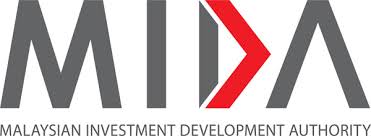   *Note:Other companies in which the applicant company or any shareholder of the applicant company has equity participation (at least 20%)Definition of related companies in accordance to the Promotion of Investments Act (PIA), 1986*Please attach invoice from vendor/ service provider that provides detailed breakdown of each of the items as per the table above.DOCUMENT CHECKLIST:COMPANY DECLARATION:SIGNATURE		: ……………………………………NAME			: …………………………………… DESIGNATION	: ……………………………………DATE			: ……………………………………OFFICIAL STAMP	: ……………………………………APPLICATION FORM DOMESTIC INVESTMENT ACCELERATOR FUND - ESG ADOPTION (“DIAF – ESG Adoption”) APPLICATION FORM DOMESTIC INVESTMENT ACCELERATOR FUND - ESG ADOPTION (“DIAF – ESG Adoption”) APPLICATION FORM DOMESTIC INVESTMENT ACCELERATOR FUND - ESG ADOPTION (“DIAF – ESG Adoption”) APPLICATION FORM DOMESTIC INVESTMENT ACCELERATOR FUND - ESG ADOPTION (“DIAF – ESG Adoption”) (A) COMPANY DETAILS(A) COMPANY DETAILS(A) COMPANY DETAILS(A) COMPANY DETAILSCompany NameCompany Registration No. (RoC/RoB/Others)Date of IncorporationManufacturing CompanyORServices CompanyCategory of CompanyProduct / ActivityIndustry / Services Sub-SectorCompany RepresentativeCorrespondence AddressBusiness AddressTelephone No.Mobile No.Fax No.EmailExisting Project CostOperational Expenditure (OPEX)FinancingFinancingShareholders / Members:No. of ManpowerCategory of ManpowerSales Turnover (RM)Domestic Sales (%) and RM (Annual)Export Sales (%) and RM (Annual) (if applicable)Export Market (Countries) (if applicable)Client Classification Current clients are a part of the local/ international supply chain of Multinational Companies (MNCs) and/or Anchor Companies: - If yes, please provide a list of existing MNC and Anchor Companies clients (past 2 years): -Current clients are a part of the local/ international supply chain of Multinational Companies (MNCs) and/or Anchor Companies: - If yes, please provide a list of existing MNC and Anchor Companies clients (past 2 years): -Current clients are a part of the local/ international supply chain of Multinational Companies (MNCs) and/or Anchor Companies: - If yes, please provide a list of existing MNC and Anchor Companies clients (past 2 years): -ESG Self-Assessment(B) OTHER GOVERNMENT INCENTIVES/ APPROVALS(B) OTHER GOVERNMENT INCENTIVES/ APPROVALS(B) OTHER GOVERNMENT INCENTIVES/ APPROVALS(B) OTHER GOVERNMENT INCENTIVES/ APPROVALS(B) OTHER GOVERNMENT INCENTIVES/ APPROVALS(B) OTHER GOVERNMENT INCENTIVES/ APPROVALSIncentive(s) received/currently receiving (if any):Incentive(s) received/currently receiving (if any):Incentive(s) received/currently receiving (if any):Incentive(s) received/currently receiving (if any):Incentive(s) received/currently receiving (if any):Incentive(s) received/currently receiving (if any):No.Type of IncentiveApproving AgencyPeriod of IncentiveProduct / ActivityDate of Approval and Expiry1.2.3.Grant(s) received/currently receiving (if any):Grant(s) received/currently receiving (if any):Grant(s) received/currently receiving (if any):Grant(s) received/currently receiving (if any):Grant(s) received/currently receiving (if any):Grant(s) received/currently receiving (if any):No.Type of GrantAmount (RM)Approving AgencyPurpose and Status        of GrantDate of Approval and Expiry1.2.3.List of related companies* applying/currently receiving DIAF-ESG Adoption grant (if any):List of related companies* applying/currently receiving DIAF-ESG Adoption grant (if any):List of related companies* applying/currently receiving DIAF-ESG Adoption grant (if any):List of related companies* applying/currently receiving DIAF-ESG Adoption grant (if any):No.Co. Registration NumberName of CompanyEquity Participation (%)1.2.3.(C) GRANT APPLICATION(C) GRANT APPLICATIONType Title of ProjectObjectivesProposed Project LocationProposed Start Date (est.)Project DurationTotal ESG Project Cost(C) BREAKDOWN OF EXPENDITURES(C) BREAKDOWN OF EXPENDITURES(C) BREAKDOWN OF EXPENDITURES(C) BREAKDOWN OF EXPENDITURES(C) BREAKDOWN OF EXPENDITURESNo.ItemDetailsAmount (RM)Name of Solution Providers /           System Integrators (local/foreign)1.Validation, Verification and ESG Certification Validation, Verification and ESG Certification2.Subscription of System and/ or Software for Monitoring of ESG Practices3.Carbon Emissions Monitoring and Reporting Services and/or ESG Practices ReportingTOTALTOTALTOTALESG Self-Assessment Report generated from https://sustainability.mida.gov.my (summary and improvement report)☐Proof of Processing Payment done at MIDA Payment Channel☐Detailed Quotation from Vendors/ Service Providers Proposal☐Financial Statement (Audited) for the Past Three (3) Years       ☐A copy of the latest Company Profile (e-Info) by Companies Commission of Malaysia (SSM)☐A copy of Manufacturing Licence (ML) OR Confirmation Letter Exempted from ML from MIDA☐Business Premise License from the Local Authority☐A copy of a valid Licence/ Permit/ Support letter from relevant ministries/ agencies that govern the activities. (Applicable for services company only)☐A copy of Approval Letter on incentives / grant approvals by MIDA/ other Government Agencies (if applicable).☐  I , ………………………………………………………………….….., the Managing Director of…………………………………………………………………………………………………………hereby declare that to the best of my knowledge, the particulars furnished in this application are true;hereby furnished all the documents required as stated in the checklist;"agree and understand that MIDA, in amongst its functions to advise the Government on matters related to economic planning, may disclose my company’s information as and when necessary and only for purposes under the Malaysian Investment Development Authority (Incorporation) Act 1965 to relevant government bodies or government appointed bodies" warrant that no components of the project/ manufacturing activities infringe the intellectual property rights of any third party. The Applicant agrees to fully indemnify MIDA against any loss, damages, costs and expenses including legal costs, which may be incurred as a result of any action or claim that may be made or initiated against it by any third parties alleging infringement of their intellectual property rights;understand that if we obtain the approval status by false or misleading statements, Malaysian Investment Development Authority, may, at its discretion, withdraw the approval status; andhereby acknowledge that I have read, understand and agree on the above (i) until (v).